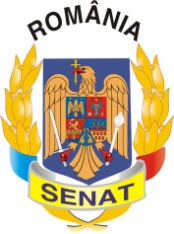 Comisia pentru dezvoltare regională,administrarea activelor statului și privatizarePROCES VERBALal şedinţei Comisiei din data de 05.05.2015Comisia pentru dezvoltare regională, administrarea activelor statului şi privatizare, condusă de domnul senator Mircea Banias, şi-a desfăşurat lucrările în ziua de 05.05.2015. Preşedintele Comisiei a constatat că există cvorum pentru începerea şedinţei.Membrii Comisiei au aprobat următoarea ordine de zi:Proiect de lege pentru aprobarea Ordonanţei de urgenţã a Guvernului nr. 7/2015 privind stabilirea destinaţiei unor bunuri imobile confiscate (L178/2015).Diverse.La punctul 1 pe ordinea de zi s-a discutat Proiectul de lege pentru aprobarea Ordonanţei de urgenţã a Guvernului nr. 7/2015 privind stabilirea destinaţiei unor bunuri imobile confiscate.Proiectul de ordonanță de urgență are ca obiect stabilirea destinației unor bunuri imobile confiscate, în sensul reglementării posibilității transmiterii acestora din proprietatea privată a statului în proprietatea publică a statului și în administrarea autorităților administrației publice centrale, a altor instituții publice de interes central dupa caz, sau a regiilor autonome de interes central, prin hotărâre a Guvernului, inițiată de Ministerul Finanțelor Publice, în condițiile legii. Consiliul Legislativ  a avizat  favorabil proiectul de lege.Membrii Comisiei pentru dezvoltare regională, administrarea activelor statului şi privatizare, au hotărât, cu majoritate de voturi, să adopte aviz favorabil.           PREȘEDINTE,                                                                          SECRETAR,          Mircea Banias        			                             Valentin Calcan